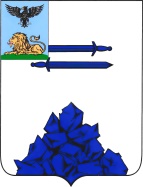 	МУНИЦИПАЛЬНОЕ БЮДЖЕТНОЕ ДОШКОЛЬНОЕ ОБРАЗОВАТЕЛЬНОЕ УЧРЕЖДЕНИЕ«ДЕТСКИЙ САД П.САЖНОЕ ЯКОВЛЕВСКОГО ГОРОДСКОГО ОКРУГАП Р И К А З	от   20 сентября                                                                                       № 87О создании  комиссии по проведению специальной оценки условий труда (СОУТ) и утверждении графика проведения работВо исполнение требований статьи 212 Трудового кодекса Российской Федерации от 30.12.2001г. № 197-ФЗ (с изменениями и дополнениями) и в соответствии с Федеральным законом от 28 декабря 2013 г. N 426-ФЗ "О специальной оценке условий труда" приказываю:1. Создать комиссию по проведению специальной оценки условий труда в составе:Председатель комиссии:   Орешкина Татьяна Николаевна, заведующий.Члены комиссии:               Тишик Светлана Александровна, воспитатель                                             Исламова Наталья Михайловна, воспитатель, председатель ПК. 2. Комиссии:2.1.Организовать работу по проведению специальной оценки условий труда в соответствии с требованиями Федерального закона № 426-ФЗ от 28.12.2013г. и иных нормативных правовых документов, регламентирующих процедуру проведения специальной оценки условий труда.2.2. Довести информацию о проведении специальной оценки условий труда в организации до заинтересованных сторон.2.3. Проводить работу по специальной оценке условий труда совместно с организацией, оказывающей услуги по проведению специальной оценки условий труда.2.4. Обеспечить доступ экспертов организации, оказывающей услуги по проведению специальной оценки условий труда к рабочим местам, а также обеспечить им предоставление необходимой информации, материалов и документации, относящихся к целям специальной оценки условий труда.3. Утвердить график проведения специальной оценки условий труда (Приложение 1).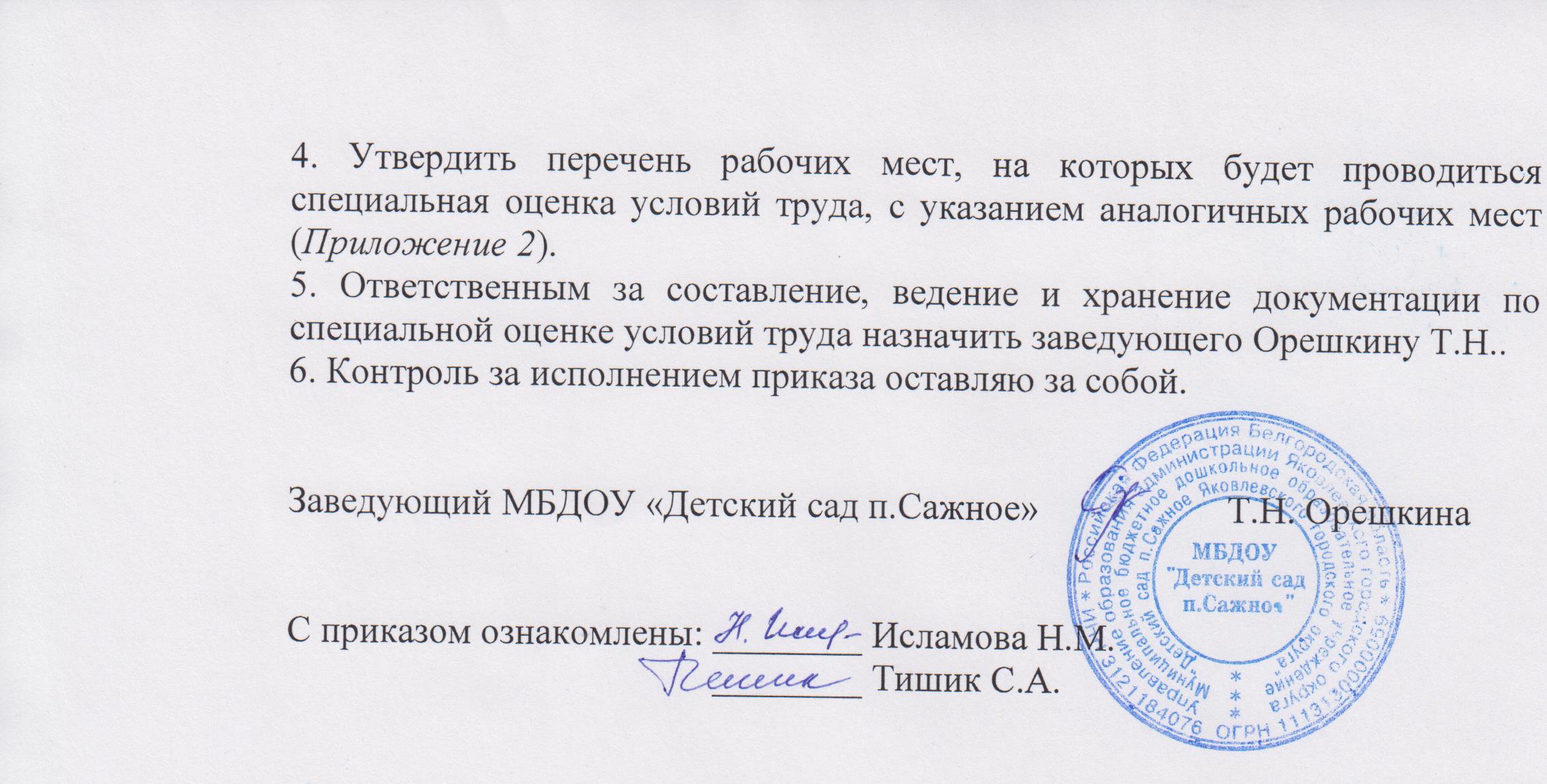 Приложение № 1к  приказу № _87__ от «20» сентября 2019г.ГРАФИК проведения специальной оценки условий трудаПриложение № 1к  приказу № _87__ от «20» сентября 2019г.ПЕРЕЧЕНЬ рабочих мест МБДОУ «Детский сад п.Сажное», на которых будет проводиться специальная оценка условий труда№ п/пЭтапыСроки (даты, периоды)1.Начало проведения работ по специальной оценке условий труда. Сентябрь.2.Подготовка и утверждение перечня рабочих мест, на которых будет проводиться специальная оценка условий труда, с указанием аналогичных рабочих местВ день издания приказа «О создании  комиссии по проведениюспециальной оценки условий труда (СОУТ)утверждении графика проведения работ и перечня рабочих мест»3.Выбор организации-исполнителя для проведения специальной оценки условий труда.В день окончания закупки в электронном маркете4.Подготовка материалов, справок и иной документации для организации - исполнителя по каждому рабочему месту и организации в целом.В соответствии со сроками, предусмотренными в контракте  с организацией оказывающей услуги по проведению специальной оценки условий труда.5.Проведение экспертами выбранной организации - исполнителем идентификации потенциально вредных и (или) опасных производственных факторов, проведение исследований (измерений) идентифицированных вредных и (или) опасных производственных факторов, проведение оценки условий труда, проведение оценки эффективности применения средств индивидуальной защиты (при необходимости).В соответствии со сроками, предусмотренными в контракте с организацией, оказывающей услуги по проведению специальной оценки условий труда.6.Подготовка организацией - исполнителем отчета о проведенной специальной оценке условий труда.В соответствии со сроками, предусмотренными в контракте с организацией, оказывающей услуги по проведению специальной оценки условий труда7.Рассмотрение и утверждение отчета о проведении специальной оценки условий труда.В течение 15 рабочих дней с момента приема материалов отчета от организации – исполнителя8.Уведомление организации, проводящей СОУТ любым доступным способом, обеспечивающим возможность подтверждения факта такого уведомления, а также направление в его адрес копии утвержденного отчета о проведении специальной оценки условий труда заказным почтовым отправлением с уведомлением о вручении либо в форме электронного документа, подписанного квалифицированной электронной подписью во исполнение требований п.5.1 статьи 15 Федерального закона от 28 декабря 2013 г. N 426-ФЗ "О специальной оценке условий труда" (с изменениями и дополнениями).В течение 3 рабочих дней9.Ознакомление работников с результатами проведения специальной оценки условий труда под росписьНе позднее, чем тридцать календарных дней со дня утверждения отчета о проведении специальной оценки условий труда.10.Размещение на своем официальном сайте в информационно-телекоммуникационной сети «Интернет»  сводных данных о результатах проведения специальной оценки условий труда в части установления классов (подклассов) условий труда на рабочих местах и перечня мероприятий по улучшению условий и охраны труда работников, на рабочих местах которых проводилась специальная оценка условий трудаНе позднее, чем тридцать календарных дней со дня утверждения отчета о проведении специальной оценки условий труда.№п/пНаименование рабочего местаКол-во 
рабочих местКол-во 
работников1Заведующий112Воспитатель233Младший воспитатель224Повар115Рабочий по стирке и ремонту спецодежды126Сторож117Подсобный рабочий118Оператор котельной12ИТОГО:ИТОГО:10